Jelovnik 13.11. – 17.11.2023.                  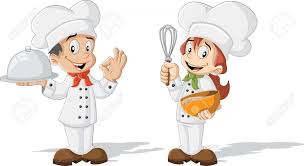 Ponedjeljak 13.11.DORUČAK : Kukuruzni kruh, med,kakao ili čaj  - alergije : polubijeli kruh UŽINA I : Sezonsko voćeRUČAK : Varivo od kelja sa svinjetinom, kruhUŽINA II : Domaća pizza– alergije : domaća pizza( bez jaja, zamjensko brašno )Utorak 14.11.DORUČAK : Zobena kaša  – alergije : rižolino s rižinim mijekom UŽINA I : Integralni keksiRUČAK : Bistra juha, rižoto s piletinom, zelje salata UŽINA II :MandarineSrijeda 15.11.DORUČAK:Raženi kruh, namaz od habmurgera, čaj – alergije : polubijeli kruhUŽINA I :Sezonsko voćeRUČAK: Juha od povrća, faširanci, restani krumpir, kiseli krastavci UŽINA II : Voćni jogurt – alergije : polubijeli kruh,voćni namaz Četvrtak 16.11.DORUČAK: Kruh sa sjemenkama, pureća salama, čaj ili kakao – alergije : polubijeli kruhUŽINA I : Sezonsko voćeRUČAK : Varivo ječmena kaša s korjenastim povrćem i suhim mesom, kruhUŽINA II: Kolač od mrkve – alergije : muffin od mrkvePetak 17.11.DORUČAK : Čokoladne pahuljice s mlijekom - alergije : zamjensko mlijeko UŽINA I : Sezonsko voće RUČAK : Juha od rajčice, riblje pločice, povrće na maslacu  - alergije : pileći naravni odrezakUŽINA II : Polublijeli kruh, marmelada 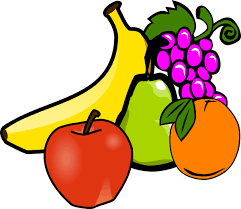 U slučaju potrebe vrtić zadržava pravo izmjene jelovnika. 